IMPRESO DE SOLICITUD DE LAS BECAS DE INVESTIGACIÓN DE LA FUNDACIÓN ESPAÑOLA DEL ENFERMO CRÍTICO (FEEC)Número de registro:TÍTULOSOLICITANTENombre y apellidos:Servicio y Hospital:Teléfono de contacto:                                                    Correo electrónico:Pertenencia a grupo consolidado:              AGAUR         CIBER           RETIC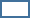 Otra financiación obtenida para el proyecto presentado (entidad, cantidad, año, referencia):EQUIPO DE COLABORADORESEQUIPO DE COLABORADORESEQUIPO DE COLABORADORESNombre y apellidosServicioFunción en el proyectoTÍTULORESUMEN DE LA SOLICITUD (Introducción, objetivos, metodología) (máximo 250 palabras)PRESUPUESTOPRESUPUESTOPRESUPUESTOPRESUPUESTOTIPO DE GASTO1ª ANUALIDAD2ª ANUALIDADTOTALPersonalMaterial no inventariable/fungibleMaterial inventariable/equipamientoServicios contratadosOtrosTotalDETALLE ECONÓMICOPersonalMaterial no inventariable/fungibleMaterial inventariable/equipamientoServicios contratadosOtrosANTECEDENTES Y ESTADO ACTUAL DEL TEMA (máximo 400 palabras)HIPÓTESIS Y OBJETIVOS CONCRETOS (máximo 100 palabras)METODOLOGÍA, DISEÑO, SUJETOS DEL ESTUDIO, VARIABLES, CÁLCULO DE LA MUESTRA Y ANÁLISIS ESTADÍSTICO  (600 palabras)PLAN DE TRABAJO Y DISTRIBUCIÓN DE TAREAS DE TODO EL EQUIPO INVESTIGADOR  (máximo 200 palabras)APLICABILIDAD Y UTILIDAD PRÁCTICA DE LOS RESULTADOS PREVISIBLES EN EL ÁREA DE SALUD (máximo 100 palabras)JUSTIFICACIÓN DE LA AYUDA SOLICITADA (máximo 150 palabras)LIMITACIONES DEL ESTUDIO (máximo 150 palabras)IDONEIDAD DEL GRUPO (máximo 250 palabras)BIBLIOGRAFÍA RELEVANTE. CITAR LAS REFERENCIAS INCLUIDAS EN EL APARTADO DE ANTECEDENTES Y ESTADO ACTUAL DEL TEMAASPECTOS ÉTICOS DEL PROYECTO (especificar cuáles son y su resolución)NORMATIVA QUE APLICA EL PROYECTO (marque la que proceda)Real Decreto 223/2004 sobre ensayos clínicos con medicamentosCircular 7/2004 Investigaciones clínicas con productos sanitariosOrden SAS 3470/2009. Estudios postautorización observacionales con medicamentosLey 14/2007 de Investigación BiomédicaReal Decreto 1716/2011 de biobancosLey Orgánica 15/1999, de 13 de septiembre, de protección de datos de carácter personalOtras: